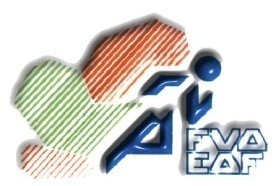 AREA DIRECCIÓN TÉCNICACIRCULAR Nº: 35/2015A las Federaciones TerritorialesA las atletas convocadasA sus entrenadoresCONCENTRACIÓN SECTOR DE PRUEBAS COMBINADASLa Federación Vasca de Atletismo a propuesta del Director Técnico D. Víctor Clemente Aguinaga y previo a los informes presentados por los responsables del sector de combinadas, Igor Legarda Arrieta, organizará la siguiente concentración con atletas del sector:LUGAR: 	Instalaciones del Mini Estadio Kote Olaizola de San SebastianFECHAS:               	17 de octubre de 2015	Comienzo: 10:00 horas	Final: 13:00 horasASISTENTES:Responsable de la Concentración: Igor Legarda ArrietaAtletas invitados FEMENINOCadete Eider iglesias  (2001)JuvenilTerese lujua (1999)Nora tobar ( 2000)Eider carrion (2000)PromesaAintzane SantamariaAbsoluto Olatz Egiguren MASCULINOJuvenilAitor Segurola ( 2000)Erki zeberio (2000)Julen perez (2000)PromesaTomas VouillozAbsoluto Igor LegardaAsier San SebastianQuedan invitados todos entrenadores de los atletas invitados a la concentraciónLa Dirección TécnicaZUZENDARITZA TEKNIKOAREN ARLOAZIRKULAR ZENB.: 35/2015Lurralde FederazioentzatAtleta partaideentzatBere entrenatzaileentzatPROBA KONBINATUAK SEKTOREAREN KONTZENTRAZIOAEuskadiko Atletismo Federazioak, Victor Clemente Aguinaga Zuzendari Teknikariaren proposamenari jarraiki eta Igor Legarda Arrieta Proba konbinatuak sektoreko arduradunak aurkeztu txostenen aldez aurretik antolatuko du ondorengo kontzentrazioa sektoreko atletekin:TOKIA: 	Mini Estadio Kote Olaizola de San SebastianDATAK:               2015, uriaren 17an 	Hasiera: 10:00 	Bukaera: 13:00BERTARATUAK:Kontzentrazioaren arduraduna: Igor Legarda ArrietaATLETA GONBIDATUAKFEMENINOCadete Eider iglesias  (2001)JuvenilTerese lujua (1999)nora tobar ( 2000)eider carrion (2000)PromesaAintzane SantamariaAbsoluto Olatz Egiguren MASCULINOJuvenilAitor Segurola ( 2000)Erki zeberio (2000)Julen perez (2000)PromesaTomas VouillozAbsoluto Igor LegardaAsier San SebastianEntranatzaileak gombidatuak daudeZuzendaritza Teknikoa